Katowice, 13.07.2020 r.Odpowiedzi na pytania Działając na podstawie art. 38 ust 2 ustawy z dnia 29.01.2004 r. Prawo zamówień publicznych t.j. (Dz. U. z 2019 r. poz. 1843, z późn. zm.) Zamawiający udziela odpowiedzi na pytanie, wyjaśniając  treść SIWZ w postępowaniu prowadzonym w trybie przetargu nieograniczonego na udzielenie zamówienia publicznego na realizację zadania p.n.: „ Dostawa 2 samochodów pożarniczych” – sprawa nr WT-I.2370.6.2020 Pytanie Wykonawcy:Pytanie nr 1.Dot. pkt II.5 załącznika 4a do SIWZZamawiający wymaga by pojazd wyposażony w system stabilizacji toru jazdy ESP oraz systemzapobiegający staczaniu pojazdu podczas ruszania.Informujemy, że w tej klasie podwozi ciężkich 4x4 nie stosuje się systemu stabilizacji torujazdy ESP oraz systemu zapobiegającego staczaniu pojazdu podczas ruszania.Czy w związku z powyższym Zamawiający dopuści podwozie nie wyposażone w systemstabilizacji toru jazdy ESP oraz system zapobiegający staczaniu pojazdu podczas ruszania?Wyjaśnienia Zamawiającego:Ad.1
Zamawiający dopuści podwozie nie wyposażone w system stabilizacji toru jazdy ESP oraz system zapobiegający staczaniu pojazdu podczas ruszania.Dokonane wyjaśnienia treści SIWZ wiążą Wykonawców z chwilą powzięcia do wiadomości.Podpisał:z up.  ŚLĄSKIEGO KOMENDANTA WOJEWÓDZKIEGO PAŃSTWOWEJ STRAŻY POŻARNEJ st. bryg. mgr inż. Bogdan Jędrocha Zastępca Śląskiego Komendanta Wojewódzkiego 					Państwowej Straży Pożarnej
Komenda Wojewódzka 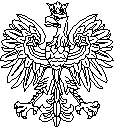 Państwowej Straży Pożarnej w Katowicach Wydział KwatermistrzowskiWT-I.2370.6.2020